Le matériel scolaireJe dÉcouvre les motsAssocie chaque mot souligné à l’image correspondante.Mets les noms suivants dans la bonne colonne (féminin ou masculin) : stylo, cartable, cahier, crayon, gomme, règle, livre, trousseExemple : stylo un stylo.Jeu du sac : je devine !Par deux. Cache un objet dans le sac et demande à ton/ta camarade « Qu’est-ce qu’il y a dans le sac ? ». Il/elle devine. Puis c’est à ton tour de deviner.Exemple : (Tu caches le stylo) Qu’est-ce qu’il y a dans le sac ?Il y a un crayon ?Non.Il y a un stylo ?Oui !Jeu du PENDUPar trois. Trouve les bonnes lettres pour deviner le mot. Je dÉcris mon matérielPar deux. Aujourd’hui, quel matériel as-tu ? Décris par écrit ton matériel (couleur, quantité). Exemple : Aujourd’hui, dans mon cartable marron, j’ai un stylo bleu et… .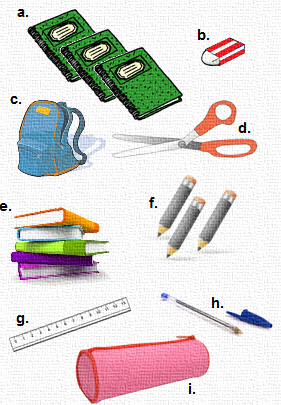 Exemple : 1/ Le stylo est bleu.  h.2/ Le cartable est bleu aussi. …3/ Les trois cahiers sont verts. …4/ Il y a trois crayons gris. …5/ La gomme est petite et rouge. …6/ Il y a une règle blanche. …7/ Les grands ciseaux sont orange. …8/ Ils y a cinq livres de couleurs différentes (un orange, un bleu, un vert, un violet et un rose). …9/ Il y a une trousse, elle est rose. …ununestylo